Государственное  бюджетное образовательное учреждение Свердловской области для детей, нуждающихся в психолого-педагогической и медико-социальной помощи ЦПМСС «Эхо»Мой край родной – город ШадринскЕкатеринбург2013 г.СодержаниеВведение Я, Ангелина Братцева, родилась и жила в городе Шадринске.Цель моего проекта:- Познакомиться с историей моего родного города-Получить новые знания и поделиться ими с друзьямиИстория городаШадринск- город областного подчинения в Курганской области России, второй по величине и значению город области после Кургана , с 75 тысячами жителей. Расположен на реке Исеть (приток Тобола), в живописном месте.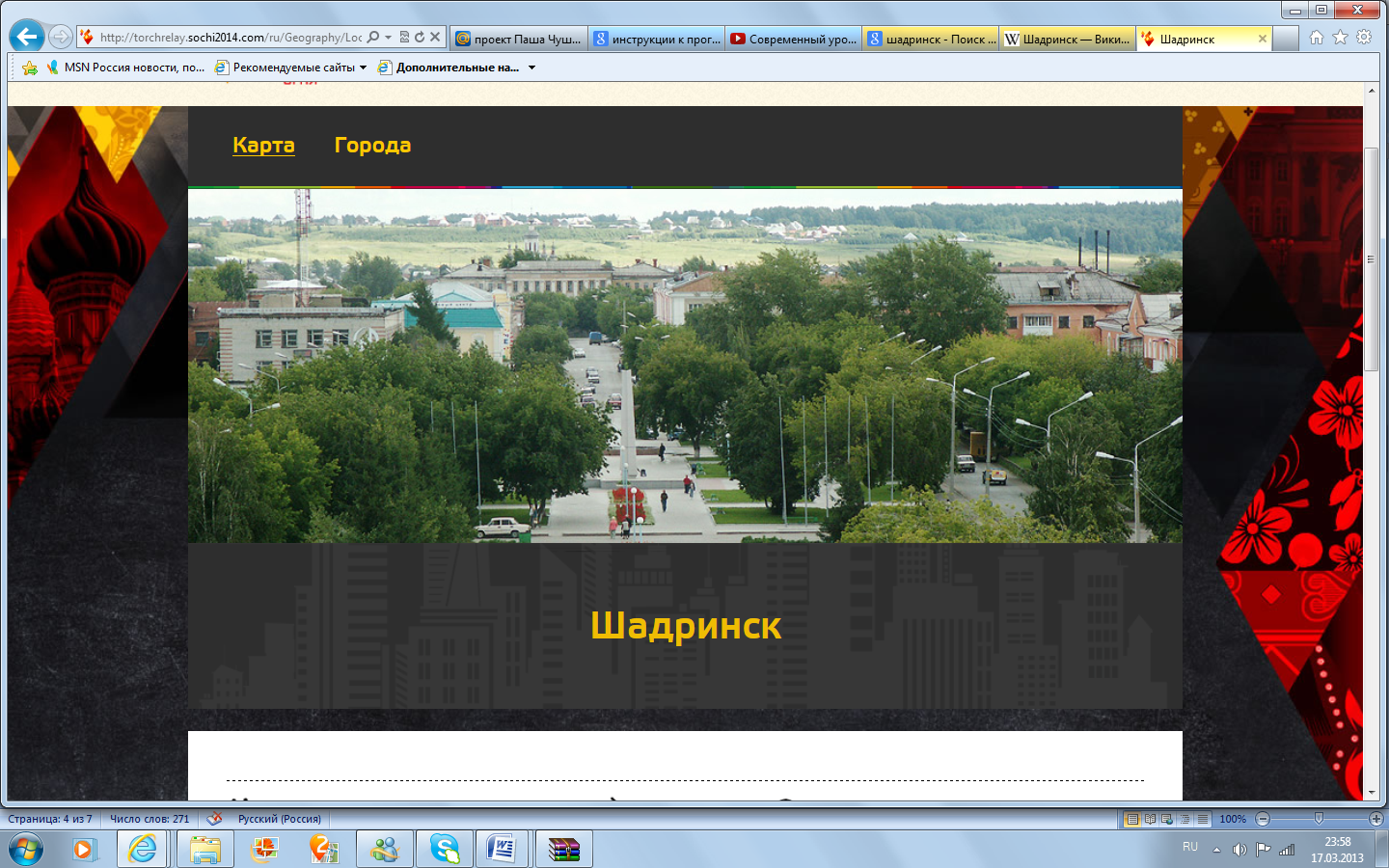 Расстояния от крупных городов:Курган - 140 км, Тюмень - 200 км, Челябинск - 210 км, Екатеринбург - 235 км, Пермь - 590 км, Уфа - 610 кмГерб города Шадринска представляет собой в серебряном поле золотую бегущую куницу. Утвержден 17 июня 1999 г.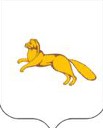 Шадринск  является крупным городом северо-западной части Зауралья, её культурный, образовательный и промышленный центр. Административный центр Шадринского района, в состав которого входит крупная железнодорожная станция Шадринск. Поселение на месте современного Шадринска известно с 1644 года. В 2013 году городу исполнится 369 лет.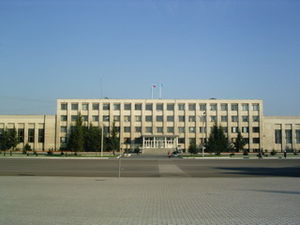 Здание городской администрации Шадринска               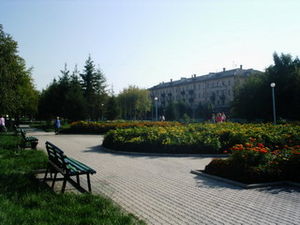 Сквер «Победы», ул. КомсомольскаяВ городе работают  машиностроительные предприятия, предприятия легкой промышленности, промышленности стройматериалов, предприятия пищевой промышленности.                                  Гордостью города является один из старейших театров страны, основанный в 1896 году — Шадринский государственный драматический театр. 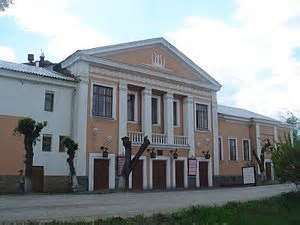 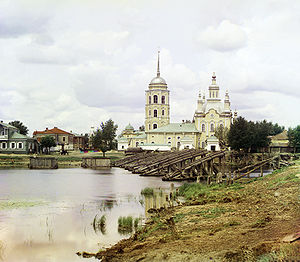 Спасо-Преображенский Собор в Шадринске.  1910 г. 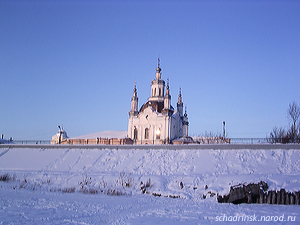  Спасо-Преображенский Собор в Шадринске наше время.Мои  прабабушка и прадедушка жили и работали в Шадринском районе. Моя бабушка сейчас живет в г.Шадринске. Город Шадринск самый красивый и уютный город в Курганской области. Выполнила:Братцева Ангелина ученица 4 б классаРуководитель:   Тюрина Татьяна Леонидовнавоспитатель, первая категория1Введение ……………………………………………………..……32История города …………………………………………………….5